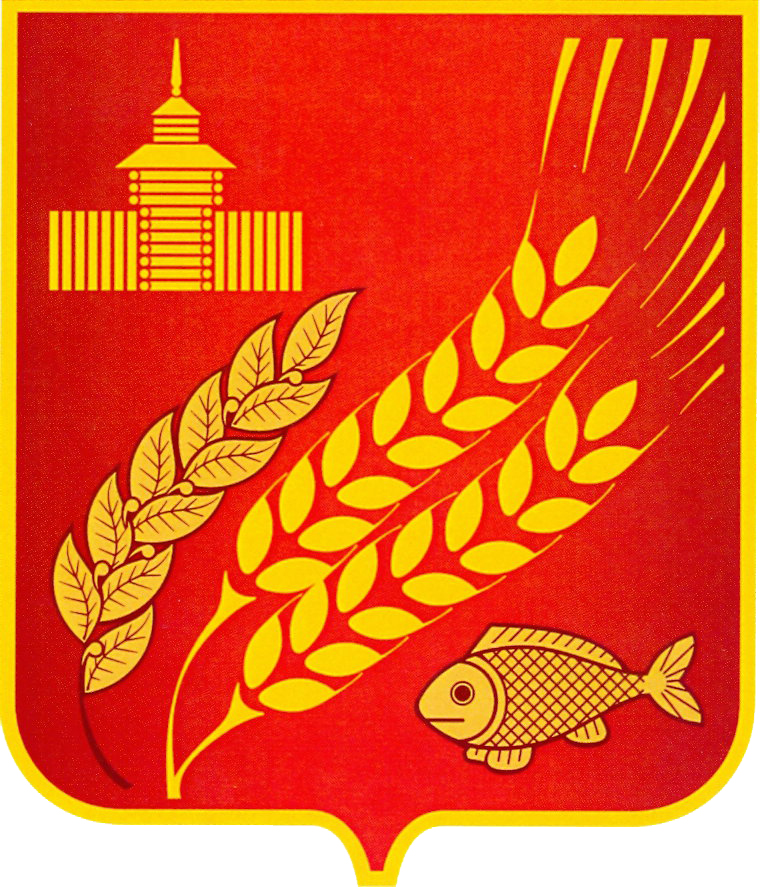 КУРГАНСКАЯ ОБЛАСТЬМОКРОУСОВСКИЙ МУНИЦИПАЛЬНЫЙ ОКРУГДУМА МОКРОУСОВСКОГО МУНИЦИПАЛЬНОГО ОКРУГАРЕШЕНИЕот ________________2023 года    №___            с. МокроусовоО внесении изменений в решениеДумы Мокроусовского муниципального округа от 21 июля 2022 года №74 «О создании муниципального казенного учреждения «Мокроусовский Центр культуры»В соответствии с Федеральным законом  от 6 октября 2003г №131-ФЗ «Об общих принципах организации местного самоуправления в Российской Федерации», Уставом Мокроусовского муниципального округа Курганской области, в целях организации работы учреждений культуры Дума Мокроусовского муниципального округа РЕШИЛА:1. Внести в приложение к решению Думы Мокроусовского муниципального округа от 21 июля 2022 года №74 «О создании муниципального казенного учреждения «Мокроусовский Центр культуры» следующие изменения: 1) в разделе 1:а) в абзаце втором пункта 1.1. после слов «в сфере культуры» дополнить словами «и искусства»;б) дополнить пунктом 1.15. следующего содержания: «1.15. Учреждение является правопреемником муниципального казенного учреждения «Районный отдел культуры Администрации Мокроусовского района», муниципального казенного учреждения «Межпоселенческое клубное объединение  Мокроусовского района», муниципального казенного учреждения  «Мокроусовская централизованная библиотечная система» в отношениях с органами государственной власти  Российской Федерации, органами государственной власти Курганской области, органами местного самоуправления, физическими и юридическими лицами.»;2) пункт 2.4. раздела 2 дополнить подпунктом 2 следующего содержания:   «2. Муниципальное казённое учреждение дополнительного образования «Мокроусовская детская школа искусств» (МКУ ДО «Мокроусовская ДШИ», юридическое лицо).»;3) в разделе 3:а) абзац второй пункта 3.2. изложить в следующей редакции: «- осуществления единой государственной политики в сфере культуры и искусства на территории Мокроусовского муниципального округа и создания необходимых условий для реализации конституционных прав граждан в сфере культуры и искусства;»;б) абзац десятый пункта 3.3. изложить в редакции: «- Повышение эффективности деятельности организаций культуры Мокроусовского муниципального округа по предоставлению муниципальных услуг в сфере культуры и искусства.»;в) в абзаце тридцать шестом пункта 3.5. слово «услуг.» заменить словом «услуг;»;г) пункт 3.5. дополнить абзацем тридцать седьмым следующего содержания: «- содействие в предоставлении дополнительного образования детей в сфере культуры и искусства.».2. Поручить директору муниципального казенного учреждения «Мокроусовский Центр культуры» Храмцовой Екатерине Вячеславовне осуществить действия по государственной регистрации изменений в Устав  муниципального казенного учреждения «Мокроусовский Центр культуры». 3. Опубликовать настоящее решение в «Информационном вестнике Мокроусовского муниципального округа Курганской области».Председатель Думы Мокроусовского муниципального округа	                                    		В.И. Кизеров  Глава Мокроусовского  муниципального округа                                                            В.В. ДемешкинИсп. Храмцова Е.В.Тел. 9-77-41Разослано по списку (см. оборот)